UN-REDD ProgrammeUN-REDD/EB2/8Second Executive Board meetingRome, Italy18-19 October 2018Information NoteBackground on	the UN-REDD Gender Marker Rating SystemWhat is the UN-REDD Gender Marker Rating System?It is a system to assess and monitor the gender responsiveness of the technical and knowledge components of the UN-REDD 2018-2020 Programme. It has been modelled after the Gender Marker point scale and rating systems of the three UN-REDD agencies (UNDP, FAO and UN Environment), while adapted to the work and deliverables of UN-REDD. Under the Gender Marker Rating System of each of the three agencies, all projects receive a Gender Marker Rating to establish how and to what degree they advance or contribute to achieving gender equality and the empowerment of women. The UN-REDD Gender Marker Rating System, created for the 2018-2020 UN-REDD Technical Assistance (TA) programme, establishes synergies with these existing gender reporting processes while developing a concrete and effective method of tracking and reporting on gender under the 2018-2020 TA programme. It seeks to blend the Gender Marker Rating Systems of the three agencies, while also aligning the rating definitions to the scope of the 2018-2020 TA programme. It will easily evolve to serve any new or future programme under UN-REDD.Why the need for the UN-REDD Gender Marker?While reporting on gender has been present and steadily improved over the years within UN-REDD, a more holistic, systematic and comparable approach to measuring how gender has been integrated and is mainstreamed into UN-REDD’s work was deemed valuable. It will also serve as a more standardized way of identifying areas of improvement and good practices on gender.  Thus, the UN-REDD Gender Marker has been created to more systematically track and monitor the gender responsiveness of UN-REDD’s assistance provided to countries and support on global knowledge management. The Gender Marker will additionally help UN-REDD to measure and assess how and to what degree the UN-REDD gender approach, as detailed in the UN-REDD Methodological Brief on Gender, is being integrated within UN-REDD support. In addition, the Gender Marker Rating System is a pioneer approach within these types of technical assistance and knowledge programmes within the climate arena, and will be offered as an example or reference to other similar programmes and partnerships.The essentials of the UN-REDD Gender Marker Rating SystemThe UN-REDD Gender Marker Rating System uses a 3-point scale. Since all outputs within the 2018-2020 TA Results Monitoring Framework concern and involve people either as designers, implementers or recipients, gender is applicable to all of them, and thus, all outputs will be assigned a Gender Marker rating for the baseline as well as each year of the TA programme (i.e. 2018, 2019 and 2020). To note, Gender Marker ratings for outputs can change in the different stages of the project cycle, and from one year to the next. Support is available within UN-REDD to help assist outputs to achieve a higher Gender Marker rating. (For such assistance, see staff contact information listed at the end this document.) Listed in Table 1 below is a brief explanation of the 3-point scale for the UN-REDD Gender Marker Rating System (i.e. GEN-0, GEN-1 and GEN-2).  To help ensure consistency in assigning the Gender Marker Rating to each output, four criteria have also been developed (an expanded explanation of these four criteria is presented in Table 2 below). How each output addresses each of these four criteria will determine which Gender Marker Rating it will receive.   Table 1: UN-REDD 3-point Scale Gender Marker Rating System Table 2: Expanded Explanation of the 4 Criteria for the Gender Marker RatingsDesign and Consultations on the UN-REDD Gender Marker Rating SystemThe UN-REDD Gender Marker System was designed by the UN-REDD/UNDP Gender Specialist and the UN-REDD gender focal points within UN Environment and FAO. This core team consulted with the UN-REDD social-inclusion specialists at the regional level as well as various UN-REDD technical and policy advisors operating at global, regional and country levels. The feedback received during this development process was integrated and helped inform the design of the Gender Marker Rating System and this associated Information Note.Thereafter, a preliminary draft of this Information Note was first developed in late April 2018 with the purpose of sharing and discussing the UN-REDD Gender Marker Rating System’s approach, methodology and criteria with the UN-REDD Management Group and Executive Board (the latter undertaken via an informal session, held in Bonn on 3 May, 2018). A specific session on the Gender Marker Rating System was also held during the 12-13 June Management Group retreat in order to finalise its approach. The Information Note was then finalized and shared with the entire UN-REDD Team during July 2019 for final checks at regional and local levels. The feedback obtained during this comment period has been incorporated into this latest version of the Information Note and has helped to strengthen the guidance and approach of the UN-REDD Gender Marker Rating System.Established TargetsBy identifying good practices and areas of improvement through this assessment and monitoring process, it is envisioned that the gender responsiveness of the outputs for the 2018-2020 TA will steadily improve over time. It is the target of the UN-REDD Programme that 50 percent of the outputs have fully mainstreamed gender (that is, have at least a GEN-2 rating) by the close of the TA programme (end of 2020).Gender Marker ApplicationBaselineTo provide a point of comparison, a Gender Marker baseline has been established. This baseline review was conducted by the UN-REDD/UNDP Gender Specialist, in collaboration with Agency gender focal points, who consulted with UN-REDD Lead Advisors/Thematic Leads to assign Gender Marker Ratings to each of the outputs for the baseline. This validation process helped to ensure the Gender Marker Ratings for the baseline were based on accurate data and included all applicable information and documentation. The baseline assessment was indicative and limited to a document review. It consisted of the 2018-2020 TA Programme Document, 2017 Annual Report results, as well as any initial inception documents and existing REDD+ related reports that were prepared and undertaken. The baseline documents for each output were analyzed as a unit and not individually, to assess across the unit, if and how they met the existing four criteria (see Table 2 above).  Based on this review, the appropriate Gender Marker Rating was assigned to each output.As of September 2018, Gender Marker Ratings for all 55 outputs have been reviewed and validated by the applicable UN-REDD Lead Advisors/Thematic Leads. Provided below are the results of this baseline analysis.  All outputs have integrated gender, although to varying degrees. As demonstrated by Figure 1, 13 outputs have received a GEN-2 rating and 42 outputs have received a GEN-1 rating.  Figure 1: Results of Gender Marker Baseline Analysis for the 2018-2020 UN-REDD TA Programme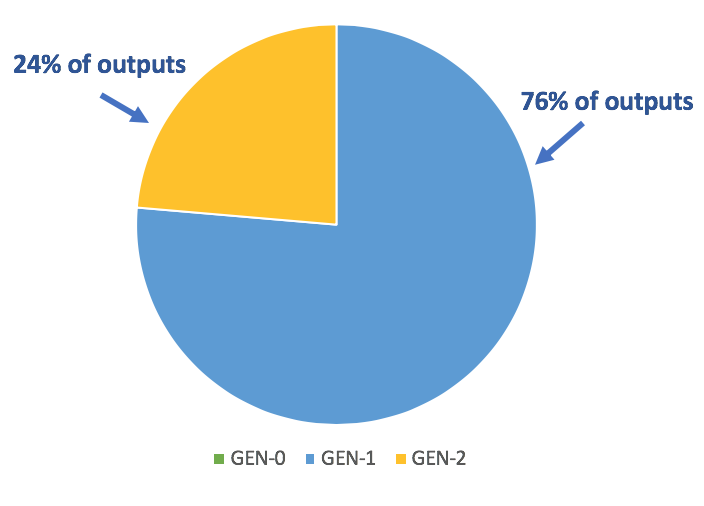 2018-2020 TA programme Implementation During TA programme implementation, a gender marker assessment will occur after each year of the programme (in the first quarters of 2019, 2020 and 2021) in order to track the gender responsiveness of each of the outputs, their successes, as well as to identify areas for improvement.  In terms of determining the Gender Marker Ratings for 2018, 2019 and 2020, it is planned to undertake a similar process as with the baseline, wherein the UN-REDD/UNDP Gender Specialist, in collaboration with FAO and UN Environment UN-REDD gender focal points, will work closely with UN-REDD Lead Advisors/Thematic Leads to assign Gender Marker Ratings to each of the outputs. The data, reports and materials produced under the output within the given year, together with the gender results reported in the applicable annual report, will be the basis for assessing the Gender Marker Ratings for the outputs in 2018, 2019 and 2020.  The information collected for each output will also be assessed as a unit to see how it meets the existing four criteria (see Table 2 above).Next Steps for 2018Progress on the UN-REDD Gender Marker Rating System has been progressing well. Nevertheless, some steps still need to be undertaken in 2018 to help further promote its success in implementation. As noted above, while consultations on the Gender Marker have taken place with the entire UN-REDD Team, there remains a need to more widely disseminate information on it and build the Team’s capacity on its need, purpose and functionality. To address this need, it is currently planned to hold one in-person training and 1-2 webinars (more trainings and webinars can be arranged if demand is present) on the Gender Marker with the UN-REDD Team.  Additionally, within annual reporting templates for the 2018-2020 TA, specific questions for data collection will be developed, which will help to assess if and to what degree outputs integrate gender considerations. On an as needed and requested basis, ongoing support and coaching to the UN-REDD Team will be provided on the Gender Marker as well as on how to effectively integrate gender and women’s empowerment’s considerations into UN-REDD support to countries and within global knowledge management efforts.Furthermore, efforts are currently underway to turn this Information Note into a formal, publicly available UN-REDD knowledge product. Options for producing a poster/infographic on the Gender Marker will also be explored.Contact Information For any assistance and/or questions related to this information, please do not hesitate to contact the UN-REDD Gender Specialist based in UNDP (Elizabeth.Eggerts@undp.org) or the corresponding UN-REDD gender focal point within his/her agency for assistance (FAO: Amanda.Bradley@fao.org, UN Environment: Janet.Macharia@un.org, UNDP: Elizabeth.Eggerts@undp.org).*****CodeMeaning CriteriaGEN 0Gender-blind, output not likely to contribute to gender equality, may even exacerbate inequalities or exclude women or men- Output does not contribute to gender equality or women’s empowerment. - Specifically, gender is not reflected explicitly in any of the following aspects within the output:Context Implementation Monitoring and reporting process Budget and/or expertise or tools consultedGEN 1Gender partially mainstreamed- Only some of the activities of the output address gender, and do so in a limited way. This means gender is reflected in one or more of the following aspects of the output but not all:Context Implementation Monitoring and reporting process Budget and/or expertise or tools consulted GEN 2Gender-responsive output, gender is fully mainstreamed- Gender equality, even though not the main objective of the output, is mainstreamed within the output. This means gender is reflected in all of the following:Context Implementation Monitoring and reporting process Budget and/or expertise or tools consulted Criteria (4)Description1. Mainstreaming gender in context Having gender in the context means undertaking a gender analysis for the output, and documenting its findings.  This analysis can take many forms and does not need to be a separate analysis. Also, depending on the scope of the output, project staff, consultants and/or personnel might not need to do an in-depth assessment, but rather just demonstrate that adequate gender context informed and was taken into account within the output.  This can be demonstrated by drafting a brief ‘note-to-file’ stating that, for example, existing country gender reports were reviewed and referenced, and their findings were integrated into output development and implementation. This ‘note-to-file’ will need to be sent to the UN-REDD/UNDP Gender Specialist by the Lead Advisors/Thematic Leads for each output.  When existing gender reports are used and referenced, they should be recent (e.g. drafted in the last 3-4 years) and related to REDD+ or the natural resource management (NRM) and/or the forestry sector. To note, in cases where the Lead Advisors/Thematic Leads find that undertaking such a gender analysis is not applicable to the output at hand, they will need to draft a brief justification in a ‘note-to-file’ for why this is the case, and share this justification with the UN-REDD/UNDP Gender Specialist.Undertaking a gender analysis can vary from using secondary data (e.g. online country reports, existing national and local gender analyses in the NRM sector, etc.) to collecting primary data through stakeholder consultation (e.g. among women’s, youth and men’s groups in local communities, Ministry of Gender/Women/Social Affairs, government departments, CSOs, NGOs, etc.). It should be tailored to the scope of the output and be focused on the NRM sector at a minimum (and ideally on REDD+ and the forestry sector). It should also cover a range of topics, such as those noted below (although this list is not exhaustive and might not apply to all outputs):Productive, reproductive and community roles of women and men (and youth, when applicable).Women’s, men’s and youth use of forests and role in the forestry sector.Influencing factors defining gender relations and possible inequalities that exist within them (e.g. community norms, demographic conditions, institutional structures, policies and laws, economic factors, etc.).Differences, gaps and inequalities between women and men (and youth, when applicable) in access to and control over resources (land, forest, finance, etc.).Extent gender is reflected in relevant government policies (e.g. policies on climate change, REDD+, NRM, etc.). Whether any policies, laws and/or regulations on gender in the country exist.If project staff have any questions on what type of gender analysis is needed, and what type of gender-related information should be collected for a given output, they can contact the UN-REDD staff listed at the end of this document for assistance.2. Integrating a gender approach in implementation Adequately integrating gender in output implementation will vary, depending on the scope of the output, and whether it is related to country or global knowledge management support.  However, often this work involves the following (again this list is not exhaustive):Gender-targeted activities (e.g. sponsoring travel of gender specialists and/or women’s organizations to meetings/trainings; undertaking a gender and REDD+ training among REDD+ staff, stakeholders, etc.); Gender-responsive activities [e.g. women represent at least 40% of the actors involved in a given activity; ensuring women and marginalized groups are obtaining property, resource or access rights; evidence that feedback and perspectives of women (and youth, when applicable) are taken into account, etc.];Gender-responsive arrangements (e.g. women make up at least 40% of seats/positions within REDD+ management arrangements/task forces, women/gender-focused organizations and ministries/departments sit on REDD+ management boards/taskforces/roundtables, etc.); and/orForging of partnerships to advance gender equality (e.g. output develops partnerships with CSOs, NGOs and government ministries/agencies working on gender/women’s issues to carry out gender-related activities associated with the output).3. Developing gender-responsive monitoring and reporting Having gender be adequately integrated into monitoring and reporting processes of the output requires at a minimum that indicators concerning people (e.g. beneficiaries, number of government officials and stakeholders trained, etc.) are disaggregated by sex (also advised to disaggregate by age). In addition to that, indicators and targets on gender should be included (e.g. in work plans, etc.). Listed below are some examples of both.Sample indicators:Evidence that activities take into account the roles and responsibilities of women and men, in order to ensure equal opportunities for and benefits from participationNumber of workshops where gender is an agenda itemNumber of publications that integrate gender into their analysisPercentage and number of women involved in consultations who felt they 1) understood the topic being discussed 2) could actively participate and 3) had their perspectives taken into account Percentage and number of women recipients who report that the knowledge and support they obtained from training was helpful. Measured right after event and one year later Sample targets:Women represent at least 40% of workshop participantsWomen represent at least 40% of recipients for extension services and training50% of a country’s REDD+ policies and measures integrate gender dimensions 90% of women participants felt they at least ‘adequately’ 1) understood the topic being discussed 2) could actively participate and 3) had their perspectives taken into account90% of women participants involved in trainings apply knowledge one year after training given  30% of REDD+ lending or investment in projects and private sector businesses are earmarked for women-led businesses/projects (e.g. women entrepreneurs, women’s groups, women co-ops, etc.)4. Utilizing gender budget, expertise and/or toolsFor this criterion, evidence needs to be presented that one or more of the following criteria have been met:Explicit budget (e.g. in work plans, etc.) for gender activities was allocated (e.g. travel for National Socio-Economic and Gender Expert; development of a gender analysis, etc.) or documentation that a certain budget line (e.g. in work plans, etc.) is gender-related (e.g. a budget line noting a ‘gender-responsive stakeholder engagement plan’ is budgeted for) Evidence that a gender expert or focal point or gender expertise was contacted, consulted and involved in the activities of the output; and/or Gender tools, such as UN-REDD gender publications (e.g. Methodological Brief on Gender, Guidance Note on Gender-Sensitive REDD+), partner agency publications (e.g. FAO’s How to mainstream gender in forestry: A practical field guide, UN Environment’s Global Gender and Environment Outlook: The Critical Issues), or the like, were reviewed and there is evidence that guidance was integrated into output.